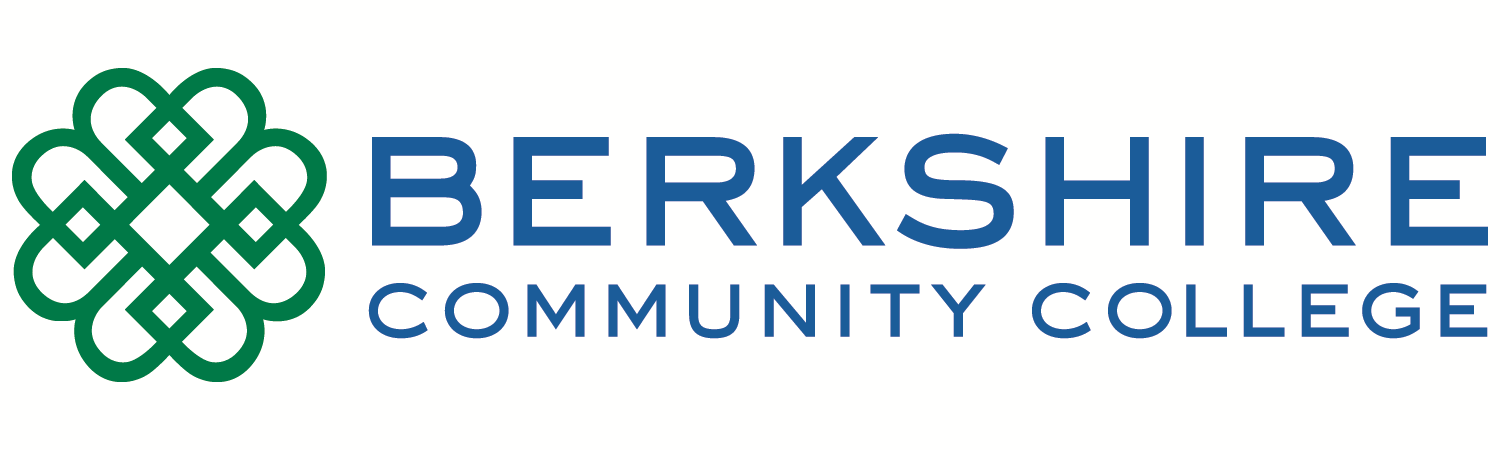 Date:			July 7, 2017		Title of Position:	Instructional Support Tech – Patient Simulation (part-time; non-benefitted)Salary:			Per MCCC Contract:  $28.29/hourEffective:		Fall 2017Position Overview: Under the supervision of the Director of Nursing, the purpose of this position is to:Collaborate with faculty and staff to produce, set up, break down, maintain, and organize equipment and materials for specific simulation events.Perform patient simulation events and provide assistance to students and faculty using simulation as required.Organize, maintain, and oversee inventory of all patient simulation equipment and supplies; requisition supplies as needed.Promote an optimal learning environment in all simulation areas by maintaining physical cleanliness of the areas and the patient simulators.  Maintain safety standards with regard to use of equipment and hazardous waste disposal.Perform related work as directed.Qualifications:  Associate degree (or equivalent combination of education and experience) and background in audiovisual technologies required.  Fluency in computer applications including, but not limited to Microsoft applications, required.  Ability to learn all aspects of hi-fidelity patient simulation required.  Experience working in healthcare field, using patient simulation, and using patient simulation software preferred.  Familiarity with medical information databases, knowledge of medical terminology, and a background in medical/healthcare/biology a plus.  Additional information:  	Source of Funding:	Trust Fund				Area of Assignment:  	Nursing, Health, and Social Sciences				Supervisor:  		Director of NursingMCCC      AFSCME      DCE      Non-Unit       Full-time      Part -Time   									  Approx. 15 hrs./wk.Application Procedures:  For consideration, send cover letter, resume, and a list of names and telephone numbers for three (3) recent job-related references to the Human Resources Office, Berkshire Community College, 1350 West Street, Pittsfield, MA 01201.  tkozlowski@berkshirecc.edu Application review begins on July 17, 2017 and continues until position is filled.   BCC is committed to providing an inclusive learning and working environment that values the diverse backgrounds of all people and encourages applications from individuals whose experiences and perspectives model the opportunities and success derived from a college education.Berkshire Community College is an affirmative action/equal opportunity institution and does not discriminate on basis of race, creed, religion, color, gender, gender identity, sexual orientation, age, disability, genetic information, maternity leave, military service, and national origin in its education programs or employment. All inquiries concerning application of the above should be directed to the Deborah Cote, Vice President for Human Resources, Affirmative Action Officer, and Coordinator of Title IX and Section 504, at 413-499-4660, ext. 1022, Susan B. Anthony Annex Building, Room A19.